Colegio Fray Mamerto Esquiú 2do. A, B Y C Docentes: Díaz, Alejandra – Diez, Karina – Gianatiempo, Malena.Actividad Nº4 Matemática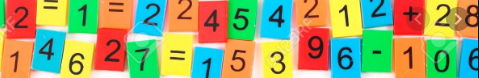      Creamos, jugamos y aprendemos…Hola chicos, hoy vamos a trabajar con una propuesta que nos lleva a crear nuestro propio recurso para seguir aprendiendo… ¿Se animan?Los materiales que vamos a necesitar son:Tijera – adhesivo (plasticola o voligoma o barra o engrudo, etc) – 1 marcador – 3 hojas de color – 1 hoja blanca (En caso de no tener hojas de color se puede remplazar por hojas de revista y en las hojas blancas escribir los números con 3 colores diferentes para poder diferenciar los cienes, los dieces y los unos).Ver video Nº1 donde se explicará qué vamos a realizar con los materiales mencionados anteriormente. https://www.youtube.com/watch?v=4l0PA-SJKe0 Una vez creado nuestro propio material de trabajo vamos a observar los siguientes videos donde van a encontrar la explicación con ejemplos para poder resolver las sumas y restas por descomposición. Video Nº2: https://www.youtube.com/watch?v=dW28HGzNj8s Video Nº3: https://www.youtube.com/watch?v=2MoPlxbjpR4 Video Nº4: https://www.youtube.com/watch?v=WSPRU5UeJFY Video Nº5:  https://www.youtube.com/watch?v=-XwME4JldiY Le pedimos al familiar con el que estemos compartiendo la cuarentena que nos escriba en una hojita en blanco un listado de cuentas (que no presenten demasiada dificultad), para comenzar a realizar la actividad. Ejemplo: 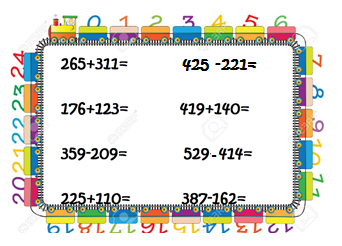 Es una actividad muy enriquecedora y que se puede realizar de varias formas… solitos, afianzando contenido y practicando para que cada día nos salga un poquito mejor. O con algún hermanito compartiendo el recurso, con una cuenta cada uno para resolver por tiempo (siempre respetando el procedimiento explicado en los videos). O en familia, sentados en la mesa compartiendo un lindo momento mientras aprendemos y conocemos más números. No se olviden de enviarnos fotos o videos compartiendo su trabajo.Cariños a todos, esperamos les guste la propuesta… ¡Y se diviertan mucho! La seño. 